2 B Level 3/IB: Use your phone or a computerDuolingo.com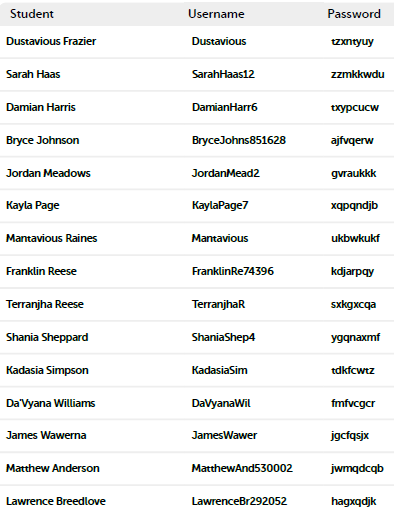 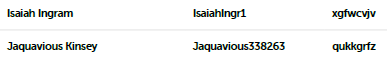 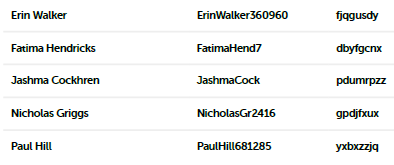 You MUST finish all 40 sets by 5/18 11:00 am to receive 5 extra points.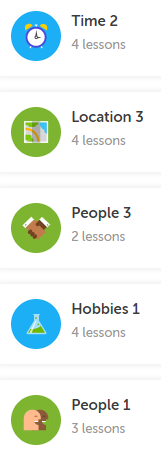 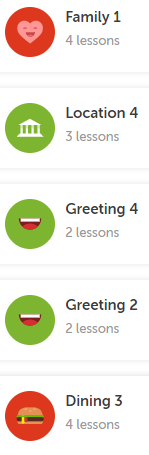 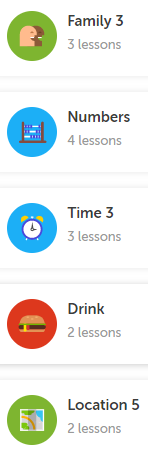 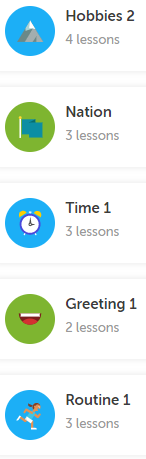 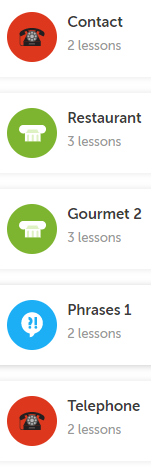 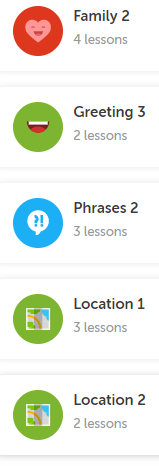 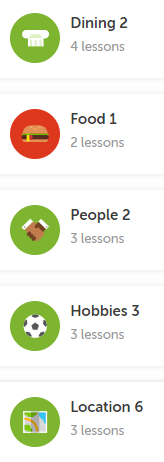 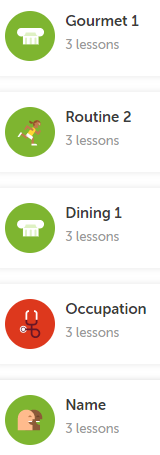 